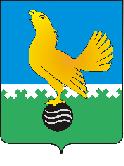 Ханты-Мансийский автономный округ-Юграмуниципальное образованиегородской округ город Пыть-ЯхАДМИНИСТРАЦИЯ ГОРОДАП О С Т А Н О В Л Е Н И ЕОт 28.06.2021									№ 283-паО внесении изменения впостановление администрации города от 28.11.2017 № 304-па «Об утверждении проекта планировки и межевания территории микрорайона № 6а «Северный» города Пыть-Яха» В соответствии с Градостроительным кодексом Российской Федерации, Федеральным законом от 06.10.2003 № 131-ФЗ «Об общих принципах организации местного самоуправления в Российской Федерации», на основании Устава города Пыть-Яха, решением Думы города Пыть-Яха от 15.02.2013 № 195 «Об утверждении Правил землепользования и застройки муниципального образования город Пыть-Ях», а также с целью соблюдения прав человека на благоприятные условия жизнедеятельности, внести в постановление  администрации города от 28.11.2017 № 304-па «Об утверждении проекта планировки и межевания территории микрорайона № 6а «Северный» города Пыть-Яха» следующие изменения:В приложении к постановлению:1.1. Во введении и далее по тексту слова «СП 42.13330.2011 «Градостроительство. Планировка и застройка городских и сельских поселений» заменить словами «СП 42.13330.2016. Свод правил. Градостроительство. Планировка и застройка городских и сельских поселений. Актуализированная редакция СНиП 2.07.01-89*».1.2. Во введении и далее по тексту слова «Постановление Государственного комитета Российской Федерации по строительству и жилищно-коммунальному комплексу от 29.10.2002 № 150 «Об утверждении инструкции о порядке разработки, согласования, экспертизы и утверждения градостроительной документации» - исключить.1.3. Последний абзац подпункта 1.3.3 пункта 1 части 1 дополнить словами: «, а также размещение объекта «Строительство ПС-35/6 кВ «М2» с РП-6 кВ в г. Пыть-Ях». Общая площадь здания ПС – 246 м2, строительный объем здания ПС – 856,8 м3, количество этажей - 1. Охранная зона ПС-35/6 кВ составляет 15 м».1.4. Третий абзац дополнить словами в пункте 2 части 1:«, а также планируется размещение объекта «Строительство ПС-35/6 кВ «М2» с РП-6 кВ в г. Пыть-Ях».1.5. Подпункт 2.1 пункт 2 части 1 дополнить абзацем:«Работы основного периода строительства подстанции будут производится в один этап – строительство новой ПС-35/6 кВ «М2». Перевод существующих ЛЭП-35 кВ, ЛЭП-6 кВ. Демонтаж существующей ПС-35/6 кВ «М2».1.6. 	Пункт 3 части 1 дополнить пунктом 6 следующего содержания:1.7.	Пункт 3 части 2 изложить в новой редакции:«3. Перечень и сведения о площади образуемых земельных участков, в том числе возможные способы их образованияПроектом предусмотрено строительство общеобразовательной школы на 1000 мест, размещение магазина и проезда, обеспечивающего доступ к котельной. Предусмотрено строительство многоквартирного жилого дома, по адресу: город Пыть-Ях, мкр. № 6а «Северный», улице Магистральная, дом 43. Проектом предусмотрено размещение земельного участка под размещение ПС напряжением 35/6 кВ. Способ образования земельного участка :ЗУ1 – из земель, находящихся в государственной или муниципальной собственности.Способ образования земельных участков :ЗУ2 – из земель, находящихся в государственной или муниципальной собственности и перераспределение земельного участка с кадастровым номером 86:15:0101006:93.Способ образования земельных участков :ЗУ3, :ЗУ4 – из земель, находящихся в государственной или муниципальной собственности.Способ образования земельного участка :ЗУ5 – из земель, находящихся в государственной или муниципальной собственности.Образуемые земельные участки расположены на землях населенного пункта.Сведения о земельных участках, подлежащих формированию, представлены в таблице 2.Таблица 2Сведения об образуемых земельных участках1.8.	В пункте 4 части 2 таблицу № 3 дополнить строками 28-33 следующего содержания:1.9. Чертеж проекта планировки территории изложить в новой редакции:«Проект планировки территории»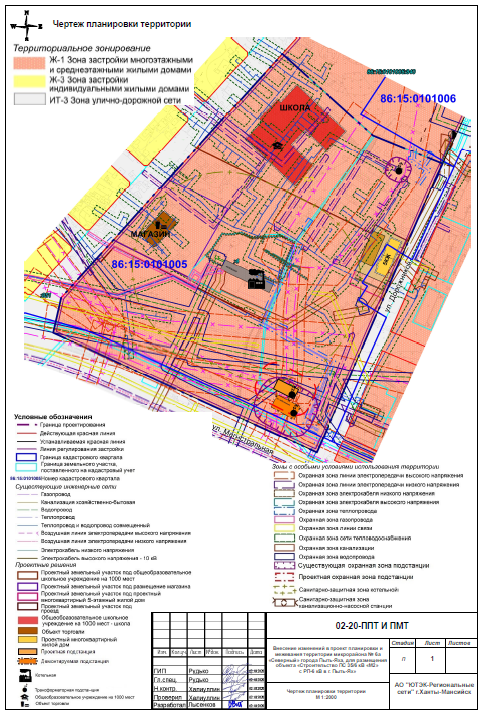 1.10.	Чертеж проекта межевания территории изложить в новой редакции:«Проект межевания территории»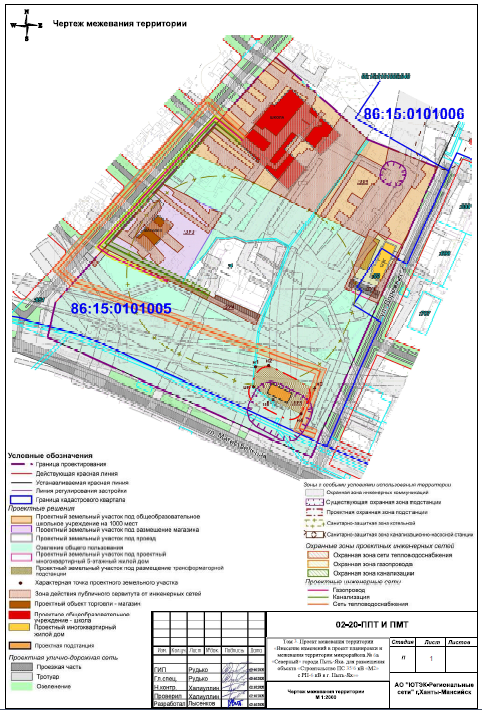 1.11. Схему организации улично-дорожной сети и схему движения транспорта изложить в новой редакции:«Схема организации улично-дорожной сети и схему движения транспорта»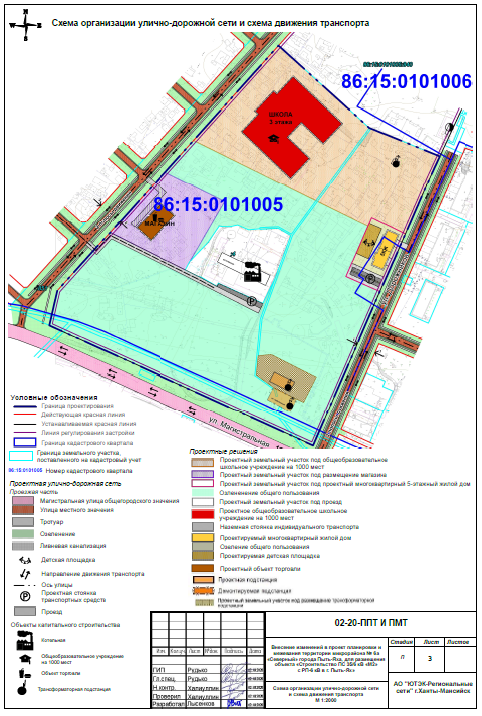 1.12. Чертеж размещения объектов инженерной инфраструктуры изложить в новой редакции:«Чертеж размещения объектов инженерной инфраструктуры»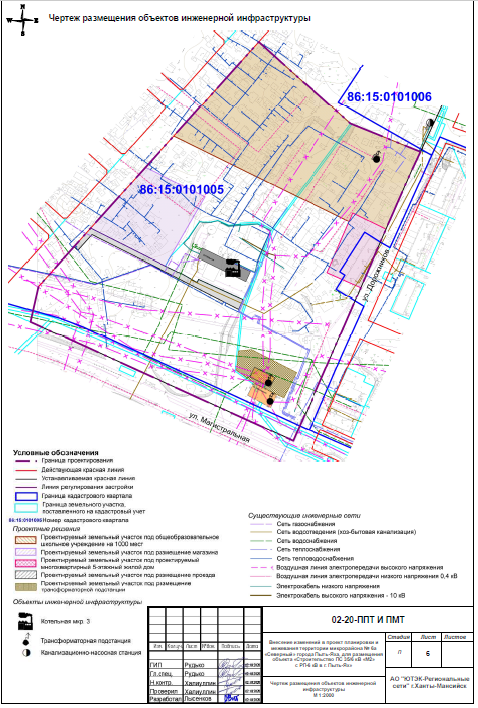 2.	Отделу по внутренней политике, связям с общественными организациями и СМИ управления по внутренней политике (О.В. Кулиш) опубликовать постановление в печатном средстве массовой информации «Официальный вестник».3.	Отделу по обеспечению информационной безопасности                               (А.А. Мерзляков) разместить постановление на официальном сайте администрации города в сети Интернет.4.	Настоящее постановление вступает в силу после его официального опубликования.5. Контроль за выполнением постановления возложить на первого заместителя главы города.Глава города Пыть-Яха						             А.Н. Морозов№ п/пНаименование показателейЕдиница измеренияСовременное состояниеРасчетный срок6ПС напряжением 35/6 кВобъектов-16.1Площадь благоустройства территориим2-16006.2Площадь застройки (включая портал ячейковый в ограждении)м2-3056.3Площадь проездам2-5006.4Площадь тротуарам2-2606.5Площадь отмостким2-656.6Газон и укрепление откоса посевом травм2-470Условный номер образуемого земельного участкаПлощадь, кв. мВид разрешенного использованияНазначениеКод по класси-фикатору:ЗУ127573,44Дошкольное, начальное и среднее общее образованиепод размещение школы на 1000 учащихся3.5.1:ЗУ23055,47Многоквартирный дом средней этажности(Среднеэтажная жилая застройка)под размещение 5-этажного многоквартирного жилого дома2.5:ЗУ37718,94Магазиныпод размещение магазина4.4:ЗУ41567,36Земельные участки (территории) общего пользованияпод размещение проезда и парковки12.0:ЗУ52090,03Коммунальное обслуживаниепод размещение ПС напряжением 35/6 кВ 3.1НомерXYн2827529.6239917.38н2927531.0939932.36н3027505.0639983.87н3127476.2439969.32н3227491.4639937.51н3327507.4139915.11